BUSINESS NEWS PRESSEMITTEILUNG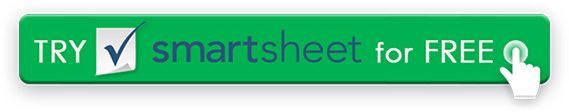 KONTAKTINFORMATIONEN:[Firmenname][Kontaktname][Telefonnummer][E-Mail-Adresse]ZUR SOFORTIGEN VERÖFFENTLICHUNG[Überschrift: {Name} Ernannt als {Name des Unternehmens/Position}]oder[{Firmenname} kündigt Fusion mit {Firmenname} an][Stadt, Bundesland, Datum] – [Unternehmen] hat die Ernennung von [Name] als neue [Rolle]/eine Fusion mit [Firmenname] angekündigt. [Informationen über die Rolle und/oder den Zweck der Fusion.] [Hintergrundinformationen über den neuen Ernannten, die Gründe für seine Ernennung und seine neuen Aufgaben. Erklären Sie für eine Fusion oder andere Geschäftsnachrichten den Zweck, die Hintergrundinformationen und die Konsequenzen.][Zitat von ernannten Mitarbeitern oder fusionierenden Führungskräften des Unternehmens][Kurze Biografie über den persönlichen Hintergrund, die Ausbildung und die bisherige Berufserfahrung des neuen Mitarbeiters und / oder zusätzliche Hintergrundinformationen zu den fusionierenden Unternehmen][Boilerplate]###
VERZICHTSERKLÄRUNGAlle Artikel, Vorlagen oder Informationen, die von Smartsheet auf der Website bereitgestellt werden, sind nur als Referenz. Obwohl wir uns bemühen, die Informationen auf dem neuesten Stand und korrekt zu halten, machen wir keine Zusicherungen oder Garantien jeglicher Art, weder ausdrücklich noch stillschweigend, hinsichtlich der Vollständigkeit, Genauigkeit, Zuverlässigkeit, Eignung oder Verfügbarkeit in Bezug auf die Website oder die auf der Website enthaltenen Informationen, Artikel, Vorlagen oder zugehörigen Grafiken. Jegliches Vertrauen, das Sie auf solche Informationen setzen, erfolgt daher ausschließlich auf Ihr eigenes Risiko.